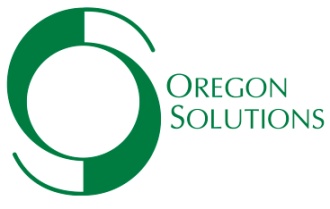 Lents Stabilization and Job Creation Project MeetingThursday, October 20, 2016, 1:00 to 4:00pm Portland Building: 1120 SW 5th Ave, Fir Creek Room, 3rd Floor Project Purpose:  Assess the shared opportunities to stimulate job creation and increase community purchasing power by reducing Johnson Creek flood impacts on industrial development and homeowner stability in the Lents-Foster Road area, east of I-205. The project will reduce the number of homes impacted by flooding within designated flood hazard zones, increase the amount of industrial land free of flood hazard risks and promote family wage jobs; and, enhance natural areas through floodplain restoration and management.    [Draft]    AGENDA  1:00-1:15, Welcome & Introductions.  Co-conveners State Representative Jeff Reardon and Planning and Sustainability Commissioner Michelle Rudd 1:15-1:30, Project Purpose – Review and Affirm   1:30-2:30, Technical Advisory Committees – Descriptions, Updates and Assignments. Housing Stabilization, Andrea Matthiessen (Bureau of Housing)Floodplain Restoration and Management, Marie Walkiewicz (BES)Industrial Land Enhancement for Job Growth, Alison Wicks (PDC) Governance and Finance, Eric Johansen (OMF)Populate the Technical Advisory CommitteeOutreach and Communications Committee, Michael MillsSteering CommitteeCity Leads Committee 2:30-2:40, Break2:40-3:10, Consolidated Work Plan - Dan Vizzini3:10-3:20, Project Manager Recruitment RFP Solicitation - Michael Mills 3:40-3:50, General Discussion and Next Steps - Michael MillsProject Team Meeting, Jan. 9th: Lents Tour at 10-11:30am. Project Team: 1-3:00pm, in Lents 3:50-4:00, Closing Remarks - Co-convenersNote:  Please bring your calendars for setting future meeting dates.